Схема №54границ прилегающих территорийЗабайкальского края Карымский район с. Большетуринское,военный городок №15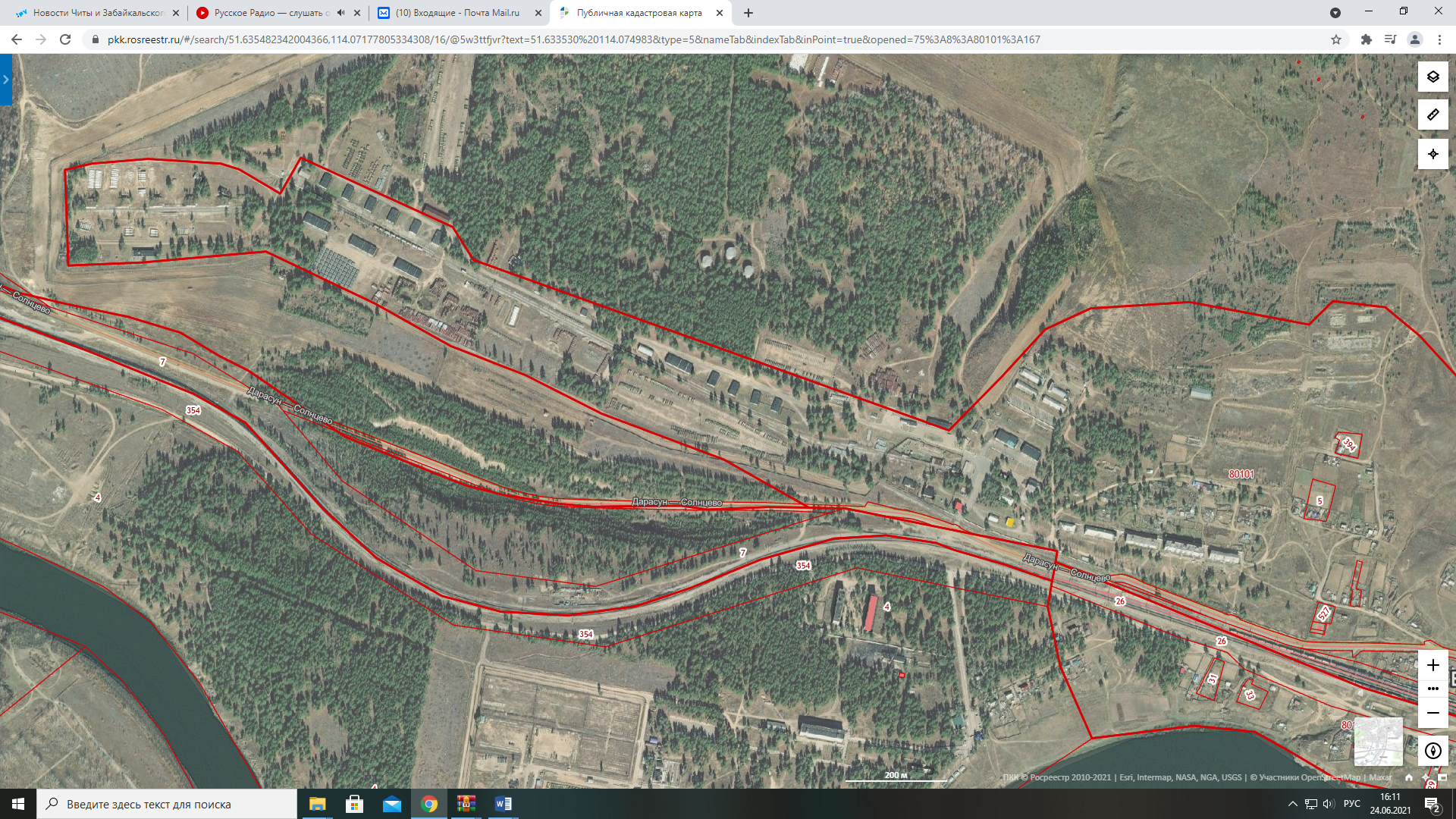 Военный городок №15 - Выход - 